Ministerios Multiculturais MaranaTa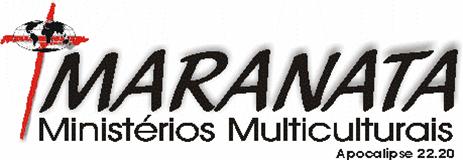 Av. Dr. José Martins Rodrigues, 155Bairro Edson Queiroz, CEP: 60811-520Fortaleza – CearáTelefone: (85) 3241.4250 / Celular: (85) 8826-5286E-mail: missaomaranata@gmail.comInstruções para o Formulário de InscriçãoQualificação de MembrosMembros de tempo integral são aqueles indivíduos nomeados pela Equipe Administrativa para um período de dois (02) anos ou mais.Membros de tempo parcial são nomeados pela Equipe Administrativa para um período de seis (06) meses a dois (02) anos.  Ambos são membros plenos da missão, sujeitos a todas as regras do Regimento Interno, e recebem todos os benefícios cabíveis a eles como resultado de tal membresia.  Respondem ao Diretor do Campo/Líder de Equipe na sua área de atuação.Membros de tempo integral têm voz e voto nas deliberações da equipe e poderão servir no Conselho Executivo do Campo após dois (02) anos como membro e um (01) ano no campo.  Membros de tempo limitado têm voz, mas não o voto nas deliberações no campo.  Membros de tempo limitado não poderão servir no Conselho Executivo do Campo.Qualificações de MembrosEvidência clara de fé em Jesus Cristo como Senhor e Salvador.Espiritualmente maduro e apto para usar e aplicar a Palavra de Deus.Evidência de experiência em evangelismo e serviço cristão.Educação e treinamento apropriado para os ministérios específicos em que se engajarão.Aptidões e experiência apropriada do trabalho.Ter boa saúde física e lhe será requisitado um exame médico completo antes da nomeação.Evidência de moderação e sensibilidade aos costumes locais na área de vestimenta, aparência, hábitos pessoais, etc.Emocionalmente saudável e maduro capaz de se dar bem com outros e se adaptar às mudanças, apto a ser flexível, enfrentar o estresse, superar dificuldades, forte e maleável.Evidência de um relacionamento saudável e maduro com família, amigos, colegas e membros de igreja.Capacitado, flexível e capaz de gerar sustento.  Responsável por levantar fundos para a própria obra missionária e devem levantar o montante mínimo de sustento mensal como estipulado para o campo de serviço escolhido.  Responsável pelos gastos pessoais de moradia e viagem durante o tempo de preparação, que poderão ser ressarcidos se tiver fundos para este propósito.Ter pelo menos dezoito (18) anos de idade, ser cidadão do Brasil, ou ter Visto Permenente para poder morar e trabalhar no Brasil e conhecer bem o português.Apto para assinar a Declaração de Fé da Maranata e preparado para desconsiderar doutrinas ou práticas religiosas não inclusas na Declaração de Fé.Visto que o alvo da Maranata é o estabelecimento e desenvolvimento de igrejas locais em cada campo de atividade, pedimos que cada candidato a membro seja membro efetivo de uma igreja local.Instruções para Inscrição a MembroO pacote de inscrição inclui:Instruções para membresiaFormulário de Inscrição de MembrosDeclaração de Fé de Ministérios Multiculturais MaranataQuestionários de Referência (precisará de 5 cópias deste formulário)PASSO 1:  Preencher o Material de InscriçãoTenha o máximo de honestidade e franqueza possível.  Ore que o Senhor o ajude a dar um histórico apurado de si mesmo à medida que completa o material.  Responda em letra de forma.  Preste atenção especial ao seguinte:Marcar o período de tempo para que esteja se inscrevendo: Tempo Integral (2 anos ou mais) ou Tempo Parcial (6 meses a 2 anos)Inclui o ministério específico e preferência de Local (país) desejadoLeia cuidadosamente a Declaração de Fé e assine-aPASSO 2:  Histórico de Vida CristãNuma folha separada (A4), escreva um histórico breve de sua vida cristã incluindo detalhes de sua conversão, crescimento espiritual, experiência na obra cristã e chamada para o serviço missionário.PASSO 3:  Preencher o Material de ReferênciaCinco (05) formulários de referência precisam ser preenchidos.  Um precisa ser de um pastor ou membro integral do quadro ministerial de sua igreja e um deve ser de um empregador.  Seus parentes não poderão servir de referência.Preencha seu nome como candidato a membro, a posição no ministério e localização nos formulários antes de entregá-los às referências.  Explique seu ministério proposto para as pessoas que irão preencher os formulários de referência.Dê um formulário de referência a cada pessoa que designou na inscrição como sendo referência.  Peça às referências para mandar o formulário preenchido para Maranata.  Também, entregue junto com o formulário um envelope com o endereço de Maranata onde eles devem enviar o formulário.PASSO 4:  Entregando o Material de InscriçãoTodo o material de inscrição precisa ser entregue antes que seja processada sua inscrição.  Favor, entregue o seguinte para Maranata via correio ou e-mail:Formulário de Inscrição PreenchidoDeclaração de Fé AssinadaHistórico de Vida CristãPASSO 5:  Aprovação da InscriçãoRequer-se que candidatos a membro se façam presentes no Programa de Orientação de Candidatos antes da nomeação.  Tão logo que todo o material de inscrição esteja recebido e aprovado pela Comissão de Candidatos, candidatos a membro receberão convites ao Programa de Orientação de Candidatos por um período de orientação e treinamento.Antes de chegar ao Programa de Orientação de Candidatos, os candidatos devem fazer um exame médico, assinar um formulário de aceitação para uma investigação de histórico, completar uma série de avaliações e ler o Regimento Interno e devolver o recibo de recebimento assinado.  Depois será lhe enviado um kit com todos os documentos e instruções necessárias.Ministerios Multiculturais MaranaTaAv. Dr. José Martins Rodrigues, 155Bairro Edson Queiroz, CEP: 60811-520Fortaleza – Ceará Telefone: (85) 3241.4250 / Celular: (85) 8826-5286 E-mail: missaomaranata@gmail.comFormulário de InscriçãoEscolha um:       Missionário de Tempo Intergral: Missionários paraservir com Maranata por 02 anos ou mais.       Missionário de Tempo Parcial: Missionários paraservir com Maranata por 06 meses à 02 anos.Datas disponíveis para ministério:de ________________ à ___________________Como você ouviu de Maranata?  Site de Maranata      Propaganda ___________________      Outro __________________________  Missionário/ Funcionário (a) da Maranata (Nome) ___________________________________     SIBIMA  É cidadã (o) Brasileira (o)     Residente permanente no Brasil?     Outro ______________Estado Civil:   Solteiro(a)   Noivo(a)   Casado(a)   Viúvo(a)   Divorciado(a)   Recasado(a)Data do Casamento ___/___/___  Nome do cônjuge (inscrição separada necessária) ___________________________________________________Nomes e datas de aniversário dos filhos: ___________________________________________________________________________________________________________________________________________________________________________________________________________________________Numa folha separada, anote qualquer necessidade especial (educação, saúde, separação, etc.) que acha que você, seu cônjuge ou seu(s) filho(s) enfrentariam com resultado de morar no exterior         Tem anexoSe noivo(a), Nome Completo do(a) noivo(a) ___________________________________________________(inscrição separada necessária)  Data prevista do Casamento  ___/___/____É Ordenado ou Licenciado?   Sim   Não  Por quem? _____________________  Quando? ___/___/____Já fez inscrição para Maranata alguma vez no passado?    Sim    Não       Quando? ___/___/____Já trabalhou antes para Maranata?   Sim   Não    Data de inicio ___/___/____   Terminou ___/___/____Tem parente que é funcionário (a) ou missionário (a) de Maranata?   Sim   Não   Se for SIM, dar os nomes e parentesco com você: ____________________________________________Já fez ou está fazendo inscrição com outra missão?         Sim    Não   Qual? _______________________________________________________________       Se não foi aceito, por favor, dê o motivo.  _________________________________________________       __________________________________________________________________________________Anote aqui cinco pessoas, não parentes, que o conhecem bem e se dispõem a preencher os Formulários de Referência. Entregue os formulários para que os mesmos possam preencher.         Requerem-se as seguintes referências:Pastor ou líder de sua igreja:      Nome  ___________________________________________________  Telefone ______________Empregador, gerente ou (se for estudante) um professor:       Nome ___________________________________________________  Telefone _______________Três (03) referências pessoais      Nome ___________________________________________________  Telefone _______________      Nome ___________________________________________________  Telefone _______________      Nome ___________________________________________________  Telefone _______________Já foi condenado por qualquer crime?    Sim    Não     Se for SIM, explicar abaixo:______________________________________________________________________________________________________________________________________________________________________Já foi demitido ou teve a demissão pedida num emprego?  Se for SIM, explicar abaixo:______________________________________________________________________________________________________________________________________________________________________(Se precisar mais espaço, anexar informações em outra folha)Já completou quantas horas/crédito em Bíblia?   ________________________________________Quais os cursos específicos em missões que já completou?  _________________________________________________________________________________________________________________________________________________________________________________________________________________Pretende estudar mais antes de ir para o campo missionário?   Sim    Não       O quê?  ___________________________________________________________________________Disponibilizar-se-á para engajar-se em outros estudos se a missão assim direcionar?   Sim    NãoEstá empregado atualmente?   Sim    Não.  Podemos contatar seu gerente?   Sim    Não       Se for SIM, favor dar o nome e telefone.  ________________________________________________Histórico de Emprego.  Comece com empregador atual e continua com empregos anterioresExplicar qualquer período entre empregos  ____________________________________________________Explicar qualquer período entre empregos  ____________________________________________________Explicar qualquer período entre empregos _____________________________________________________________________________________Alistar os passatempos, interesses especiais, atividades recreacionais ou extracurriculares que gostam.____________________________________________________________________________________________________________________________________________________________________________Além do seu histórico de trabalho, quais outras experiências, áreas de especialização ou qualidades vão lhe equipar para ministério com Maranata?  _____________________________________________________________________________________________________________________________________________________________________________________________________________________Línguas estudadas: _______________________________________________________________Línguas que fala bem:  ____________________________________________________________Línguas que consegue ler e/ou escrever bem: __________________________________________Igreja a qual pertence.  Comece com a mais recente e continue com outras igrejas frequentadas.Igreja a qual pertenceu.Igreja a qual pertenceu.Explicar qualquer período entre igrejas.  ____________________________________________________________________________________________________________________________________________________________________________Já conversou com seu pastor sobre serviço missionário?   Sim     NãoComo foi a reação?  ___________________________________________________________________________________________________________________________________________________________Será que sua igreja ou qualquer grupo que conhece, assumiria seu sustento integralmente ou em parte?   Sim      Não   Qual? _______________________________________________________________Quais os seus hábitos nas seguintes áreas:Estudo bíblico?  _________________________________________________________________________Oração?  ______________________________________________________________________________Já foi usado pelo Senhor para levar outros a Cristo?  Explique.  _______________________________________________________________________________________________________________________________________________________________________________________________________________Assim certifico que os fatos expressados na inscrição acima são verdadeiros e completos até onde sei.  Acrescentando, autorizo a Maranata a verificar a veracidade e obter informação de referência sobre o meu desempenho no trabalho.  Assim absolvo a Maranata de qualquer culpa de qualquer tipo ou natureza que poderia resultar das informações conseguidas ou das decisões tomadas baseadas nestas informações.Entendo que, se nomeado, qualquer declaração falsa ou omissão de fatos pedidos no formulário será considerada base suficiente para demissão.Entendo que caso uma oferta de nomeação seja-me extendida e aceita, farei o máximo para obedecer aos princípios e as regras da Maranata.  Entendo mais, que qualquer nomeação é por um período indefinido e por vontade mútua, e que eu ou Maranata poderia terminar a associação a qualquer instante com ou sem aviso ou causa.Local _____________________  Data ____________________Assinatura:  _________________________________________Favor Rubricar as outras páginasSomente Uso InternoData Recebida:Aprovado pela Administração:Aprovado pelo Conselho:Aprovado para Campo:Saida para o Campo:Posição Desejada:Lugar:Data de Inscrição:Nome Completo:Nome Completo:Nome Completo:Rua:Complemento:Bairro:CEP:Cidade:Estado:Telefone de Casa:(      )Telefone de Trabalho:(      )Celular:(      )E-mail:Identidade com Orgão Espedidor:CPF/CIC:Titulo de Eleitor:Serviço Militar:PIS ou Identificador do INSSData de Nascimento:Cidade de Nascimento:Estado de Nascimento:EducaçãoNome e Endereço da InstituiçãoData CursoGrau Concedido e DataEnsino MédioFaculdade/Univer.Faculdade/Univer.Seminário/Instituto BíblicoOutro Treinamento ou EducaçãoNome do EmpregadorDe  (mm/aa)PosiçãoMotivo por Deixar:EndereçoSalário InicialTrabalhoMotivo por Deixar:Cidade, UF, CEPA  (mm/aa)TrabalhoMotivo por Deixar:Telefone:Celular:Salário no fimTrabalhoGerenteNome do EmpregadorDe  (mm/aa)PosiçãoMotivo por Deixar:EndereçoSalário InicialTrabalhoMotivo por Deixar:Cidade, UF, CEPA  (mm/aa)TrabalhoMotivo por Deixar:Telefone:Celular:Salário no fimTrabalhoGerenteNome do EmpregadorDe  (mm/aa)PosiçãoMotivo por Deixar:EndereçoSalário InicialTrabalhoMotivo por Deixar:Cidade, UF, CEPA  (mm/aa)TrabalhoMotivo por Deixar:Telefone:Celular:Salário no fimTrabalhoGerenteNome da IgrejaNome do PastorNome do PastorEndereçoEndereçoEndereçoCidade                                                                            Estado                                                  CEPCidade                                                                            Estado                                                  CEPCidade                                                                            Estado                                                  CEPTelefonesMembro?    Sim     NãoMembro?    Sim     NãoDescreva seu ministério/experiênciaDescreva seu ministério/experiênciaDatas: (mm/aa)Nome da IgrejaNome do PastorNome do PastorEndereçoEndereçoEndereçoCidade                                                                            Estado                                                  CEPCidade                                                                            Estado                                                  CEPCidade                                                                            Estado                                                  CEPTelefonesMembro?    Sim     NãoMembro?    Sim     NãoDescreva seu ministério/experiênciaDescreva seu ministério/experiênciaDatas: (mm/aa)Nome da IgrejaNome do PastorNome do PastorEndereçoEndereçoEndereçoCidade                                                                            Estado                                                  CEPCidade                                                                            Estado                                                  CEPCidade                                                                            Estado                                                  CEPTelefonesMembro?    Sim     NãoMembro?    Sim     NãoDescreva seu ministério/experiênciaDescreva seu ministério/experiênciaDatas: (mm/aa)